Ja, ich möchte Mitglied werden! MitgliedNachname, Vorname: ………………………………….…................................................Straße, Hausnummer: ...................................................................................................PLZ, Wohnort: ...................................................................................................................Mobil-Nr.: ………………………………………………………………………………………..E-Mail: ………………………………………………………………………………………..……Kind (er):Nachname, Vorname: ....................................................................................................	Gruppe: ...............................................................................................................................Nachname, Vorname: ....................................................................................................	Gruppe: ...............................................................................................................................Nachname, Vorname: ....................................................................................................	Gruppe: ...............................................................................................................................Kontakt FördervereinBei Fragen und Anregungen stehen Ihnen die Mitglieder des Vorstands gerne zur Verfügung: foerderverein@kifaha.de Eva Jacobi (Vorsitzende); Mutter von Anna, Blaue Gruppe & Fritz, Orange GruppeLena Jacobi-Shakrah (stellv. Vorsitzende); Mutter von Leonie, Lila GruppeClaudia Borrs (Kassenwartin); Mutter von Ari, Orange GruppeDer Förderverein unterstützt bei vielen kleinen, großen und laufenden ProjektenÜberall dort, wo der finanzielle Spielraum eng ist und das Kinderhaus mit seinen Möglichkeiten an Grenzen stößt, werden wir auf unterschiedliche Art und Weise aktiv.So hat der Förderverein z.B. im Außenbereich den Niederseilgarten finanziert. Die Kinder jeden Alters nutzen den Klettergarten regelmäßig, probieren sich an verschiedenen Elementen aus und erleben voller Stolz ihre Fortschritte beim Klettern, Hangeln und Balancieren. Jede Gruppe wird individuell mit notwendigen Anschaffungen unterstützt. So zum Beispiel Gesellschaftsspiele, Bewegungsmaterial oder Kissenelemente für die Kinder. Auch gruppenübergreifend werden Materialien, wie unter anderem die neue Bodenmatte in der Turnhalle und Wheelybugs (Laufautos), zur Verfügung gestellt.Des Weiteren werden wiederkehrende Projekte gefördert, wie z.B. das Programm „Frühes Forschen“, der Erste Hilfe Kurs und eine Einführung in das Thema gesunde Ernährung. Ein weiteres besonderes Erlebnis sind die jährlichen Theaterbesuche, von denen die Kinder begeistert berichten.Dies ist nur möglich durch Ihre Mitgliedsbeiträge und zusätzliche Spenden, die zu 100% ganz unmittelbar Ihren Kindern zugutekommen. Wir freuen uns sehr, wenn Sie dem Förderverein beitreten, um die laufenden und zukünftig anstehenden Projekte weiterhin realisieren zu können. Dadurch können Sie Kinderherzen höher schlagen lassen.Möchten Sie kein Mitglied werden, so können auch Einzelspenden im Sinne der Förderung der Kinder getätigt werden. Mainzer Volksbank, IBAN: DE86 5519 0000 0968 3480 11, BIC: MVBMDE55. Hinweis: Alle Mitgliedsbeiträge und Spenden sind steuerlich voll absetzbar. Der Kontoauszug gilt laut Finanzamt als Spendenquittung. Eine Spendenbescheinigung ist ab 300 € notwendig.MitgliedsbeitragWir möchten den Verein der Freunde und Förderer des KINDER & FAMILIENHAUS St. Alban –  St. Jakobus, Mainz e. V. unterstützen und sind bereit folgenden jährlichen Mitgliedsbeitrag zu zahlen:(   ) ................€       (    ) 50,00€      (   ) 100,00€      (   ) 150,00€zutreffendes bitte ankreuzen bzw. ausfüllen - Der Mitgliedsbeitrag wird halbjählich abgebucht; jeweils zum 01.03. und 01.09. eines Jahres. Die Zahlungsweise erfolgt per Lastschrifteinzug. ....................................................................................................................................................................Ort, Datum					Unterschrift			Erteilung Einzugsermächtigung und SEPA-Basis LastschriftmandatVerein der Freunde und Förderer des KINDER & FAMILIENHAUS St. Alban - St. Jakobus, Mainz e.V. 	Am Fort Elisabeth 3				55131 Mainz						Gläubiger-Identifikationsnr: DE97ZZZ00000380597Mandatsreferenznummer (wird separat mitgeteilt)Ich/Wir ermächtige(n) den Verein der Freunde und Förderer des KINDER & FAMILIENHAUS St. Alban - St. Jakobus, Mainz e. V., den Mitgliedsbeitrag nach Eingang der Eintrittserklärung im Aufnahmejahr und in Zukunft hälftig zum 01.03. und 01.09. des Jahres von meinem/unserem Konto mittels Lastschrift einzuziehen. Zugleich weise ich/wir mein/unser Kreditinstitut an, die vom Verein der Freunde und Förderer des KINDER & FAMILIENHAUS St. Alban-St. Jakobus, Mainz e.V. auf mein/unser Konto gezogenen Lastschriften einzulösen.Hinweis: lch kann / Wir können innerhalb von acht Wochen, beginnend mit dem Belastungsdatum, die Erstattung des belasteten Betrages verlangen. Es gelten dabei die mit meinem/unserem Kreditinstitut vereinbarten Bedingungen.Name und Vorname Kontoinhaber: …………………………………………………………………………………………………………………Name des Kreditinstituts: …………........................................................................................IBAN:	DE   _    _  I  _    _    _    _  I   _    _    _   _  I _   _    _   _  I  _   _    _   _  I  _    _  BIC:	_    _    _    _    _    _    _    _   _  I   _    _    _  	................................................................................................................................................................Ort, Datum			Unterschrift			UnterschriftBankverbindung:Mainzer Volksbank, IBAN: DE86 5519 0000 0968 3480 11, BIC: MVBMDE55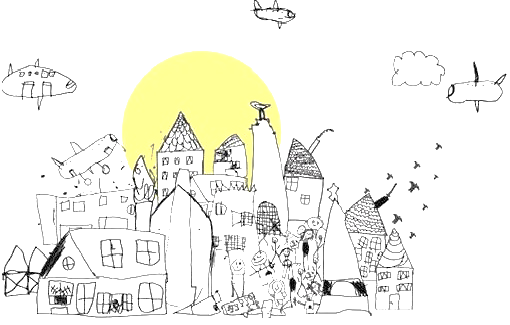 